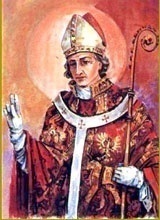 INTENCJE   MSZY   ŚWIĘTYCH12.11. – 18.11.2018INTENCJE   MSZY   ŚWIĘTYCH12.11. – 18.11.2018INTENCJE   MSZY   ŚWIĘTYCH12.11. – 18.11.2018PONIEDZIAŁEK 12.11.2018PONIEDZIAŁEK 12.11.20187.00+ Ludwika  Siwka         /pogrz./+ Ludwika  Siwka         /pogrz./PONIEDZIAŁEK 12.11.2018PONIEDZIAŁEK 12.11.201818.00+  ks. Stanisława Świętka rodziców Władysława i Antoninę+  ks. Stanisława Świętka rodziców Władysława i AntoninęWTOREK13.11.WTOREK13.11.7.00+ Kazimierę Sikora 4 r. śm.+ Kazimierę Sikora 4 r. śm.WTOREK13.11.WTOREK13.11.18.00+ Tadeusza Rusin r. śm.+ Tadeusza Rusin r. śm.ŚRODA  14.11.ŚRODA  14.11.7.00+ za zm. członkinie z Róży św. Teresy zm. z rodzin+ za zm. członkinie z Róży św. Teresy zm. z rodzinŚRODA  14.11.ŚRODA  14.11.18.00+ Stanisława i Adelę Krupiak 4 r. śm.+ Stanisława i Adelę Krupiak 4 r. śm. CZWARTEK15.11. CZWARTEK15.11.7.00+ Stanisławę   Gołuszka           /pogrz./+ Stanisławę   Gołuszka           /pogrz./ CZWARTEK15.11. CZWARTEK15.11.18.00+ Stanisławę i Franciszka Leśniak z rodzicami i synami+ Stanisławę i Franciszka Leśniak z rodzicami i synamiPIĄTEK16.11.PIĄTEK16.11.7.00+ Stanisławę  Zuziak         /pogrz./+ Stanisławę  Zuziak         /pogrz./PIĄTEK16.11.PIĄTEK16.11.18.00Dziękcz. – błag. w 1 urodziny Dagmary KarczDziękcz. – błag. w 1 urodziny Dagmary KarczSOBOTA17.11.SOBOTA17.11.7.00+ Stanisławę  Świątek          /pogrz./+ Stanisławę  Świątek          /pogrz./SOBOTA17.11.SOBOTA17.11.18.00O zdrowie i błog. Boże dla rodziny MałysiakO zdrowie i błog. Boże dla rodziny Małysiak 33 NIEDZIELA ZWYKŁA18.11.2018 33 NIEDZIELA ZWYKŁA18.11.20187.30+ Janusza Jaworskiego+ Janusza Jaworskiego 33 NIEDZIELA ZWYKŁA18.11.2018 33 NIEDZIELA ZWYKŁA18.11.20189.30+ Stefanię Janik+ Stefanię Janik 33 NIEDZIELA ZWYKŁA18.11.2018 33 NIEDZIELA ZWYKŁA18.11.201811.00+ Cecylię i Jana Hołota+ Cecylię i Jana Hołota 33 NIEDZIELA ZWYKŁA18.11.2018 33 NIEDZIELA ZWYKŁA18.11.201816.00ZA PARAFIANZA PARAFIAN